به نام ایزد  دانا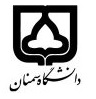 (کاربرگ طرح درس)                   تاریخ بهروز رسانی:               دانشکده    هنر                                              نیمسال دوم سال تحصیلی97-98بودجهبندی درسمقطع: کارشناسیمقطع: کارشناسیمقطع: کارشناسیتعداد واحد: 2 نظریتعداد واحد: 2 نظریعناصر و جزئیات بناهای تاریخیعناصر و جزئیات بناهای تاریخینام درسپیشنیازها و همنیازها:عناصر وجزئیات ساختمانپیشنیازها و همنیازها:عناصر وجزئیات ساختمانپیشنیازها و همنیازها:عناصر وجزئیات ساختمانپیشنیازها و همنیازها:عناصر وجزئیات ساختمانپیشنیازها و همنیازها:عناصر وجزئیات ساختمانHistorical Building Elements and DetailsHistorical Building Elements and Detailsنام درسشماره تلفن اتاق:شماره تلفن اتاق:شماره تلفن اتاق:شماره تلفن اتاق:مدرس: مرتضی فرح بخشمدرس: مرتضی فرح بخشمدرس: مرتضی فرح بخشمدرس: مرتضی فرح بخشمنزلگاه اینترنتی:منزلگاه اینترنتی:منزلگاه اینترنتی:منزلگاه اینترنتی:پست الکترونیکی: m_farah_b@yahoo.comپست الکترونیکی: m_farah_b@yahoo.comپست الکترونیکی: m_farah_b@yahoo.comپست الکترونیکی: m_farah_b@yahoo.comبرنامه تدریس در هفته و شماره کلاس:سه شنبه 8-10برنامه تدریس در هفته و شماره کلاس:سه شنبه 8-10برنامه تدریس در هفته و شماره کلاس:سه شنبه 8-10برنامه تدریس در هفته و شماره کلاس:سه شنبه 8-10برنامه تدریس در هفته و شماره کلاس:سه شنبه 8-10برنامه تدریس در هفته و شماره کلاس:سه شنبه 8-10برنامه تدریس در هفته و شماره کلاس:سه شنبه 8-10برنامه تدریس در هفته و شماره کلاس:سه شنبه 8-10اهداف درس:پی بردن به نقش و عملکردعناصر وجزئیات ومنطق شکل گیری آن هااهداف درس:پی بردن به نقش و عملکردعناصر وجزئیات ومنطق شکل گیری آن هااهداف درس:پی بردن به نقش و عملکردعناصر وجزئیات ومنطق شکل گیری آن هااهداف درس:پی بردن به نقش و عملکردعناصر وجزئیات ومنطق شکل گیری آن هااهداف درس:پی بردن به نقش و عملکردعناصر وجزئیات ومنطق شکل گیری آن هااهداف درس:پی بردن به نقش و عملکردعناصر وجزئیات ومنطق شکل گیری آن هااهداف درس:پی بردن به نقش و عملکردعناصر وجزئیات ومنطق شکل گیری آن هااهداف درس:پی بردن به نقش و عملکردعناصر وجزئیات ومنطق شکل گیری آن هاامکانات آموزشی مورد نیاز: تجهیزات رایانه ایامکانات آموزشی مورد نیاز: تجهیزات رایانه ایامکانات آموزشی مورد نیاز: تجهیزات رایانه ایامکانات آموزشی مورد نیاز: تجهیزات رایانه ایامکانات آموزشی مورد نیاز: تجهیزات رایانه ایامکانات آموزشی مورد نیاز: تجهیزات رایانه ایامکانات آموزشی مورد نیاز: تجهیزات رایانه ایامکانات آموزشی مورد نیاز: تجهیزات رایانه ایامتحان پایانترمامتحان میانترمارزشیابی مستمر(کوئیز)ارزشیابی مستمر(کوئیز)فعالیتهای کلاسی و آموزشیفعالیتهای کلاسی و آموزشینحوه ارزشیابینحوه ارزشیابی401020203030درصد نمرهدرصد نمرهکتاب ساختمان سازی (اطیابی)- عناصر و جزئیات (زمرشیدی)- کتاب در آمدی بر شناخت فنون مرمت بناهای تاریخی( اکبر زرگر، احسان هاشمی)کتاب ساختمان سازی (اطیابی)- عناصر و جزئیات (زمرشیدی)- کتاب در آمدی بر شناخت فنون مرمت بناهای تاریخی( اکبر زرگر، احسان هاشمی)کتاب ساختمان سازی (اطیابی)- عناصر و جزئیات (زمرشیدی)- کتاب در آمدی بر شناخت فنون مرمت بناهای تاریخی( اکبر زرگر، احسان هاشمی)کتاب ساختمان سازی (اطیابی)- عناصر و جزئیات (زمرشیدی)- کتاب در آمدی بر شناخت فنون مرمت بناهای تاریخی( اکبر زرگر، احسان هاشمی)کتاب ساختمان سازی (اطیابی)- عناصر و جزئیات (زمرشیدی)- کتاب در آمدی بر شناخت فنون مرمت بناهای تاریخی( اکبر زرگر، احسان هاشمی)کتاب ساختمان سازی (اطیابی)- عناصر و جزئیات (زمرشیدی)- کتاب در آمدی بر شناخت فنون مرمت بناهای تاریخی( اکبر زرگر، احسان هاشمی)منابع و مآخذ درسمنابع و مآخذ درستوضیحاتمبحثشماره هفته آموزشیآشنایی با انواع پی ها و شمع ها1آشنایی با دیوارهای حائل و پیها2کرسی چینی، کاربرد ازاره در ساختمان3انواع دیوارها-جرزها – روش ساخت با مصالح مختلف – انواع ملاتهای سنتی4انواع ستون ها  5انواع پوشش ها – پوشش تخت و ساختار های متنوع آن6انواع پوشش های شیب دار- منحنی- 7انواع پوشش ها و  و روش عایق بندی 8انواع کف سازی با مصالح مختلف و چیدمان متنوع9پله ها و انواع متنوع آن10جزئیات بادگیر ، نورگیر، سایبان ، 11جزئیات افتاب شکن، حوض و فواره12جزئیات اتصال چوبی و مصالح استفاده شده ( کش ها، ارسی ها، نرده ها،...13جزئیات کاربرد شیشه، آیینه و...14جزئیات مصالح فلزی و مدرن به کار رفته در بناهای سنتی15جزئیات مصالح مدرن16